PART 1 - COMPLETE LIST OF ALL IMMEDIATE FAMILY MEMBERS**Please continue on another piece of paper if 15 spaces are not enough for ALL immediate family members. PART 2 - COMPLETE LIST OF AT LEAST 4 FRIENDSPART 3 – SUPERVISOR INFORMATIONPART 4 - COMPLETE LIST OF YOUR PAST ADDRESSES & DATES OF WHEN RESIDEDPART 5 - Photocopies of two pieces of government issued identification (ie. valid photo drivers’ license, valid passport, birth certificate, etc)PART 6 – WPS Security Check Clearance form P-608.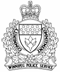 WINNIPEG POLICE SERVICELEVEL 2 SECURITY CHECKS AND LEVEL 3 RENEWALSWINNIPEG POLICE SERVICELEVEL 2 SECURITY CHECKS AND LEVEL 3 RENEWALSWINNIPEG POLICE SERVICELEVEL 2 SECURITY CHECKS AND LEVEL 3 RENEWALS***APPLICATIONS WILL NOT BE CONSIDERED UNLESS THEY ARE COMPLETED IN FULL AND LEGIBLE******APPLICATIONS WILL NOT BE CONSIDERED UNLESS THEY ARE COMPLETED IN FULL AND LEGIBLE******APPLICATIONS WILL NOT BE CONSIDERED UNLESS THEY ARE COMPLETED IN FULL AND LEGIBLE******APPLICATIONS WILL NOT BE CONSIDERED UNLESS THEY ARE COMPLETED IN FULL AND LEGIBLE***Please provide the following information in the following format:Part 1 - A list of names (including maiden names), addresses, dates of birth, phone numbers and occupations of all immediate family members (including parents) and their spouses / common law.  Include your spouse / common-law, boyfriend, girlfriend and their family members.  This includes stepbrothers and sisters and half- brothers and sisters.  Part 2 -A list of names, dates of birth, addresses, phone numbers and occupations of at least four (4) of your closest friends.Part 3 - The name of your immediate supervisor, their position within their organization, their phone number, mailing address and email address.Part 4 - A list of all your past addresses and dates when resided. Part 5 - Photocopies of two (2) valid pieces of government issued identification:        Primary Photo Identification – must provide at least one of the following: Driver’s license Manitoba Identification card (issued by Manitoba Public Insurance)PassportPermanent resident cardSecure certificate of Indian status cardRefugee Protection Claimant Document       Non-photo identification: Health insurance card (issued by a province in Canada)Certificate of Indian status cardBirth CertificateCitizenship Card (or Citizenship Certificate)Confirmation of Permanent ResidenceWork Permit or Study Permit issued by the Government of CanadaSingle Journey Travel Document issued by the Government of CanadaSocial Insurance Card (or SIN Confirmation Letter)Firearms License for Possession & AcquisitionMilitary Service Identification Card (CFOne Card or Veteran’s Service Card)Nexus CardFast Card (Canada Border Service Agency)Part 6 - Security Check Clearance form P-608.  Must be signed and dated.All security clearances expire after a period of one (1) year from date of clearance or at the discretion of the WPS. Please provide the following information in the following format:Part 1 - A list of names (including maiden names), addresses, dates of birth, phone numbers and occupations of all immediate family members (including parents) and their spouses / common law.  Include your spouse / common-law, boyfriend, girlfriend and their family members.  This includes stepbrothers and sisters and half- brothers and sisters.  Part 2 -A list of names, dates of birth, addresses, phone numbers and occupations of at least four (4) of your closest friends.Part 3 - The name of your immediate supervisor, their position within their organization, their phone number, mailing address and email address.Part 4 - A list of all your past addresses and dates when resided. Part 5 - Photocopies of two (2) valid pieces of government issued identification:        Primary Photo Identification – must provide at least one of the following: Driver’s license Manitoba Identification card (issued by Manitoba Public Insurance)PassportPermanent resident cardSecure certificate of Indian status cardRefugee Protection Claimant Document       Non-photo identification: Health insurance card (issued by a province in Canada)Certificate of Indian status cardBirth CertificateCitizenship Card (or Citizenship Certificate)Confirmation of Permanent ResidenceWork Permit or Study Permit issued by the Government of CanadaSingle Journey Travel Document issued by the Government of CanadaSocial Insurance Card (or SIN Confirmation Letter)Firearms License for Possession & AcquisitionMilitary Service Identification Card (CFOne Card or Veteran’s Service Card)Nexus CardFast Card (Canada Border Service Agency)Part 6 - Security Check Clearance form P-608.  Must be signed and dated.All security clearances expire after a period of one (1) year from date of clearance or at the discretion of the WPS. Please provide the following information in the following format:Part 1 - A list of names (including maiden names), addresses, dates of birth, phone numbers and occupations of all immediate family members (including parents) and their spouses / common law.  Include your spouse / common-law, boyfriend, girlfriend and their family members.  This includes stepbrothers and sisters and half- brothers and sisters.  Part 2 -A list of names, dates of birth, addresses, phone numbers and occupations of at least four (4) of your closest friends.Part 3 - The name of your immediate supervisor, their position within their organization, their phone number, mailing address and email address.Part 4 - A list of all your past addresses and dates when resided. Part 5 - Photocopies of two (2) valid pieces of government issued identification:        Primary Photo Identification – must provide at least one of the following: Driver’s license Manitoba Identification card (issued by Manitoba Public Insurance)PassportPermanent resident cardSecure certificate of Indian status cardRefugee Protection Claimant Document       Non-photo identification: Health insurance card (issued by a province in Canada)Certificate of Indian status cardBirth CertificateCitizenship Card (or Citizenship Certificate)Confirmation of Permanent ResidenceWork Permit or Study Permit issued by the Government of CanadaSingle Journey Travel Document issued by the Government of CanadaSocial Insurance Card (or SIN Confirmation Letter)Firearms License for Possession & AcquisitionMilitary Service Identification Card (CFOne Card or Veteran’s Service Card)Nexus CardFast Card (Canada Border Service Agency)Part 6 - Security Check Clearance form P-608.  Must be signed and dated.All security clearances expire after a period of one (1) year from date of clearance or at the discretion of the WPS. Please provide the following information in the following format:Part 1 - A list of names (including maiden names), addresses, dates of birth, phone numbers and occupations of all immediate family members (including parents) and their spouses / common law.  Include your spouse / common-law, boyfriend, girlfriend and their family members.  This includes stepbrothers and sisters and half- brothers and sisters.  Part 2 -A list of names, dates of birth, addresses, phone numbers and occupations of at least four (4) of your closest friends.Part 3 - The name of your immediate supervisor, their position within their organization, their phone number, mailing address and email address.Part 4 - A list of all your past addresses and dates when resided. Part 5 - Photocopies of two (2) valid pieces of government issued identification:        Primary Photo Identification – must provide at least one of the following: Driver’s license Manitoba Identification card (issued by Manitoba Public Insurance)PassportPermanent resident cardSecure certificate of Indian status cardRefugee Protection Claimant Document       Non-photo identification: Health insurance card (issued by a province in Canada)Certificate of Indian status cardBirth CertificateCitizenship Card (or Citizenship Certificate)Confirmation of Permanent ResidenceWork Permit or Study Permit issued by the Government of CanadaSingle Journey Travel Document issued by the Government of CanadaSocial Insurance Card (or SIN Confirmation Letter)Firearms License for Possession & AcquisitionMilitary Service Identification Card (CFOne Card or Veteran’s Service Card)Nexus CardFast Card (Canada Border Service Agency)Part 6 - Security Check Clearance form P-608.  Must be signed and dated.All security clearances expire after a period of one (1) year from date of clearance or at the discretion of the WPS. Level 2 -  Contact the WPS Security Officer for further information on the security clearance process or on renewal procedures at wps-securityclearance@winnipeg.ca Level 3 - Contact the WPS Human Resources Recruiting Sergeant for further information on the security clearance process or on renewal procedures at WPS-HRRecruitingSgt@winnipeg.ca.Level 2 -  Contact the WPS Security Officer for further information on the security clearance process or on renewal procedures at wps-securityclearance@winnipeg.ca Level 3 - Contact the WPS Human Resources Recruiting Sergeant for further information on the security clearance process or on renewal procedures at WPS-HRRecruitingSgt@winnipeg.ca.Level 2 -  Contact the WPS Security Officer for further information on the security clearance process or on renewal procedures at wps-securityclearance@winnipeg.ca Level 3 - Contact the WPS Human Resources Recruiting Sergeant for further information on the security clearance process or on renewal procedures at WPS-HRRecruitingSgt@winnipeg.ca.Level 2 -  Contact the WPS Security Officer for further information on the security clearance process or on renewal procedures at wps-securityclearance@winnipeg.ca Level 3 - Contact the WPS Human Resources Recruiting Sergeant for further information on the security clearance process or on renewal procedures at WPS-HRRecruitingSgt@winnipeg.ca.P-608A  2021 03 10P-608A  2021 03 10NameSurname / Given(Relationship)Date of BirthYY / MM / DDAddressPhone NumberOccupation / Employer1.2.3.4.5.6.7.8.9.10.11.12.13.14.15.NameSurname/GivenDate of BirthYY / MM / DDAddressPhone NumberOccupation / Employer1.2.3.4.5.NameSurname/GivenDate of BirthYY / MM / DDBusinessAddressEmail address and contact phone numbersOccupation / Title1.AddressDates Resided1.2.3.4.5.6.